Первичный теплообменник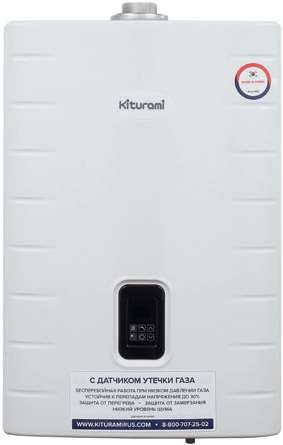 Расширительныйбак Горепка Газовый клапанТрехходовой клапан(для бойлера) МанометрВыход продуктов сгоранияФотоэпемент Вентилятор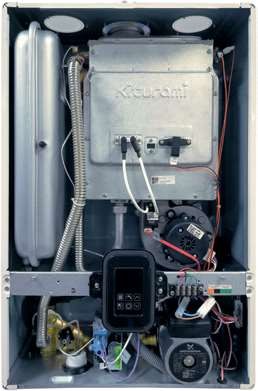 Блок управленияЦиркуляционный насосДатчик утечки газаТеплообменник из двух материалов — меди и алюминияТрубы двухуровневого теплообменника и ламели нижней части изготовлены иЗ меди, а ламели верхнего уровня — из алюминия. Такая конструкция обеспечивает усиленную защиту верхнего уровня от конденсата, а нижний уровень имеет высокую тепло- проводность и устойчивость к температурным деформациям.Погодозависимая автоматикаВ котле используется система упрааления, в которой учитыаается значение уличной температуры с помощью датчика (докупается отдельно). Благодаря этому температура в помещениях автомати- чески поддержиаается а необходимом диапазоне.Возможность подключения бойлераК котлу можно подключить бойлер косвенного нагрева. Для этого в котле установлен трехходовой клапан и в комплекте поставляется NТС-датчик бойлера.Панель управленияВстроенная панель управления. При необходимости возможно приобрести выносной пульт управления (доп. опция).Пупьт управления с подкпючением к сети через Wi-Fi (приобретается допопнитепьно)Установка этот пульт, вьi сможете управлять котлом через прило- жение в смартфоне из любой точки мира.Дополнительная шумоизоляцияШумоизоляция котла Значительно улучшена за счет установки до- полнительной панели между камерой сгорания и передней крыш-КОЙ КОТЛ d.Датчик утечки газаПозволяет своевременно обнаружить утечку газа. Если это про- изошло, то котел автоматиЧески отключится и подаЧа газа пpe-K|ЭdТИТСЯ. ЭТO ПОЗВОЛЯЕ'Т П|Э£'ДОТВ|ЭdТИТЬ d Bd|ЭИЙ Н'у’Ю СИТ'у’dЦИЮ.Циркупяционный насос Grundfos.ДИ |ЭК'у’Л ЯЦИ ОННЫЙ Нб СОС С МОК|ЭЫ М |ЭОТО|ЭОМ И Нб ПО|ЭОМ 7 М КО МПd -нии Grundfos работает практически бесшумно.Отсутствие прессостатаКонтроль дымоудаления осуществляется с помощью датчика Хол- ла, считывающего скорость вращения вентилятора, поэтому прес- состат (пневмореле) в котле отсутствует. Таким образом, исклю- чается проблема образования конденсата в трубке прессостата и котел работает без сбоевВентилятор с модуляцией скорости вращенияМодуляиия скорости вращения аентилятора поэаоляет дос- тигать оптимального соотношения газа и воздуха в камереСГО|Эd НИЯ ДЛІR ПОВЫШ 'HИR  /,Д. QЛdГОДd|ЭR МОД'у'ЛRЦИИ, ВЕ'Н-тилятор настраивается на необходимую скорость аращения в зависимости от пневматического сопротивления дымоходаИ МОЩНОСТИ |ЭdбОТЫ КОТЛ d.Сейсмодатчик, он же датчик уровня котлаРабота котла прекращается в случае сейсмической активности или при изменения угла установки котла в случае некачествен-НОГО МО HTdЖd.Автоматическое выкяючение котпаВ случае отключения электропитания, перегрева теплообменни- ка, неисправности вентилятора или системы дымоудаления, паде- ния давления теплоносителя, система безопасности автоматиче- ски прекращает подачу газа и котел отключается.Датчик контроля пламени на основе фотоэлементаВысокая надежность и простота принципа работы обусловили применение данного устройства в котлах Kiturami. ДатчиК сраба- тьівает без сбоев в широком диапазоне интенсивности розжига.Надежная электронная пяата управленияВыдерживает перепады напряжения 1 ЗОИ от 230 В.Котел адаптирован к российским условиямУстойчивая работа котла при низком давлении гаэа — от 3 мбар.Защита от замерзанияЕсли температура теплоносителя опускается ниже 8°С, котел автома- тически начинает работу и не позволяет теплоносителю замерзнуть.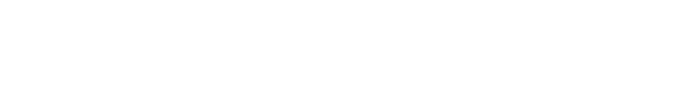 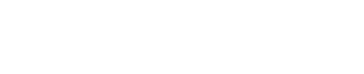 |Kitunnmi 	Основана в 1962 году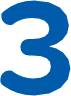 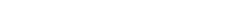 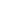 213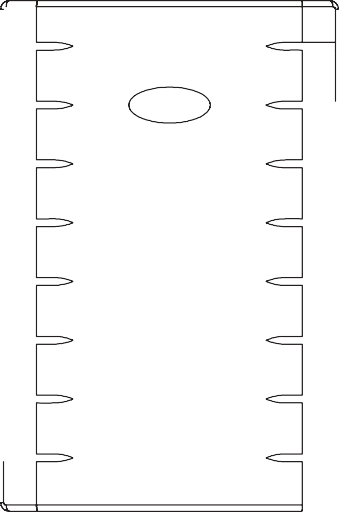 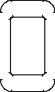 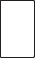 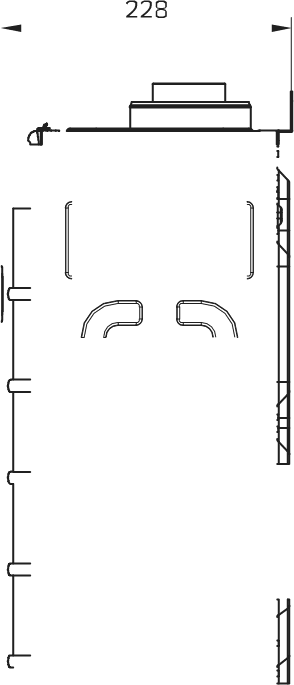 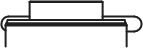 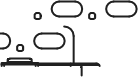 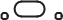 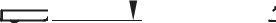 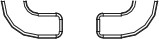 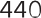 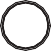 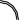 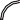 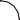 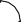 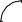 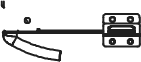 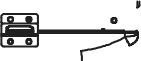 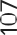 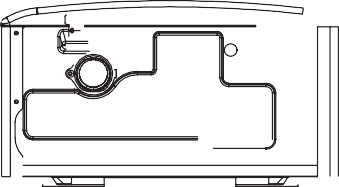 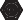 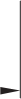 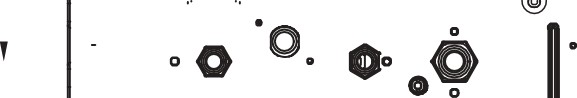 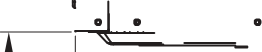 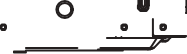 Компания N°1 на рынке отопительного оборудования в Корее		 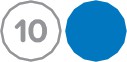 Тепловая мощность в режиме отояления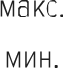 Тепловая мощность в режиме отоялениякВт2435Тепловая мощность в режиме отояленияТепловая мощность в режиме отоялениякВт9,614Тепловая мощность в режиме ГВС макс.Тепловая мощность в режиме ГВС макс.Тепловая мощность в режиме ГВС макс.кВт243sТип ГаЗаТип ГаЗаТип ГаЗаТип ГаЗаприродный (G20, NG) / сжижеяяый (G31, LPG)природный (G20, NG) / сжижеяяый (G31, LPG)Давление газа яа входеДавление газа яа входегрирuCap13—2513—25Давление газа яа входеДавление газа яа входесжиж.uCap28—3728—37CdСХОД Гd36 МdКО.CdСХОД Гd36 МdКО.грир.м"/ч2,563,74CdСХОД Гd36 МdКО.CdСХОД Гd36 МdКО.сжиж.кг/ч2,052,99Давление прир. газа на горелке (NG, G20)Давление прир. газа на горелке (NG, G20)uaкc.мбар6,66,5Давление прир. газа на горелке (NG, G20)Давление прир. газа на горелке (NG, G20)мин.мбар1,71,6Давление сжиж. газа на горелке (LPG, G31)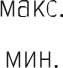 Давление сжиж. газа на горелке (LPG, G31)u8ap9211,7Давление сжиж. газа на горелке (LPG, G31)Давление сжиж. газа на горелке (LPG, G31)u8ap22,5КПД (яри 80/GO °С)КПД (яри 80/GO °С)КПД (яри 80/GO °С)%91,891,8ТеплояосительТеплояосительТеплояосительТеплояосительВ0ДбВ0ДбДИб ПбЗ0 Н |ЭРГ/ЛИ|З0Вб НПЯ TPMПP бТ'/ bl ТРГЛ 0 НОСПТРЛ ЯДИб ПбЗ0 Н |ЭРГ/ЛИ|З0Вб НПЯ TPMПP бТ'/ bl ТРГЛ 0 НОСПТРЛ ЯДИб ПбЗ0 Н |ЭРГ/ЛИ|З0Вб НПЯ TPMПP бТ'/ bl ТРГЛ 0 НОСПТРЛ Я°С45—8545—85Давление їеплоносителя макс.Давление їеплоносителя макс.Давление їеплоносителя макс.бар3,53,5ЙЪЕ М  dСШИ ДИTUЛЬ НОГО 6d КбЙЪЕ М  dСШИ ДИTUЛЬ НОГО 6d КбЙЪЕ М  dСШИ ДИTUЛЬ НОГО 6d Кб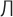 6,56,5Давление в расширительяои бакеДавление в расширительяои бакеДавление в расширительяои баке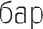 11Диапазон регулироваяия температуры ГВСДиапазон регулироваяия температуры ГВСДиапазон регулироваяия температуры ГВС°С35-6035-60Средняя температура продуктов сгоранияСредняя температура продуктов сгоранияСредняя температура продуктов сгорания°С123119Концентрация С0Концентрация С0Концентрация С0%0,00980,0152Концентрация N0xКонцентрация N0xКонцентрация N0x%0,00270,0029Напряжение электрояитанияНапряжение электрояитанияНапряжение электрояитанияВ230230Частота электрического токаЧастота электрического токаЧастота электрического токаГц5050Потребляемая электрическая мощностьПотребляемая электрическая мощностьПотребляемая электрическая мощностьBi135150Степень защитыСтепень защитыСтепень защитыСтепень защитыIPX4DIPX4DПрисоеди нительныеД6ЭMe ДЫВХ0д ГdЗбВХ0д ГdЗбММ (ДЮйМ)20(G"Ы")20(G"Ы")Присоеди нительныеД6ЭMe ДЫВХОД И ВЫХОД Г0дКлючения систем ьі отопленияВХОД И ВЫХОД Г0дКлючения систем ьі отоплениямм (дюйм)20(G"Ы")20(G"Ы")Присоеди нительныеД6ЭMe ДЫВХОД И ВЫХОД Г ОДКЛ К)ЧЯН ИЯ бГЈЙЛР ДdВХОД И ВЫХОД Г ОДКЛ К)ЧЯН ИЯ бГЈЙЛР ДdММ (ДЮЙМ)20(G/'20(G/'Присоеди нительныеД6ЭMe ДЫД ЫМОХОДД ЫМОХОДММ060100(080/80-опцы)060100(080/80-опцы)Габаритные размеры (В • Ш • Г)Габаритные размеры (В • Ш • Г)Габаритные размеры (В • Ш • Г)мм660•440•228660•440•228MaccaMaccaMaccaкг2224